              	OGŁOSZENIE O ZAMÓWIENIU – roboty budowlaneNumer ogłoszenia 120531 – 2016; data zamieszczenia:05 07.2016OGŁOSZENIE 
O ZMIANIE TREŚCI SPECYFIKACJI ISTOTNYCH WARUNKÓW ZAMÓWIENIA (SIWZ)BUDOWA BUDYNKU MIESZKALNEGO WIELORODZINNEGO PRZY ULICY KOPERNIKA W TRZCIANCEZmienia się treść SIWZ w zakresie dotyczącym CZĘŚCI 6  WYMOGI DOTYCZĄCE WADIUM pkt 10, anulując jego dotychczasową treść w całości
 i nadając mu nowe brzmienie:Zamawiający zatrzymuje wadium wraz z odsetkami jeżeli:wykonawca w odpowiedzi na wezwanie, o którym mowa w art.26 ust.3 z przyczyn leżących po jego stronie, nie złożył dokumentów lub oświadczeń, o których mowa w art.25 ust.1,pełnomocnictw,listy podmiotów należących do tej samej grupy kapitałowej, o której mowa w art.24 ust.2 pkt 5, lub informacji o tym, że nie należy do grupy kapitałowej, lub nie wyraził zgody na poprawienie omyłki, o której mowa w art.87 ust.2 pkt 3, co powodowało brak możliwości wybrania oferty złożonej przez wykonawcę jako najkorzystniejszej. wykonawca którego oferta została wybrana odmówi podpisania umowy na warunkach określonych w ofercie,wykonawca którego oferta została wybrana nie wniósł  wymaganego    zabezpieczenia należytego wykonania umowy,          10.4 zawarcie umowy stało się niemożliwe z przyczyn leżących po stronie
                  wykonawcyZatwierdzam: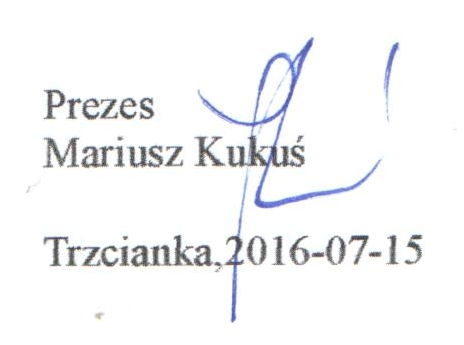 